* a megfelelőt kérjük aláhúzni!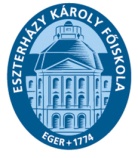 ESZTERHÁZY KÁROLY FŐISKOLA  3300 EGER, ESZTERHÁZY TÉR 1.INT. AZONOSÍTÓ:  FI34540BEIRATKOZÁSI LAP(Kérjük, szíveskedjen  nyomtatott nagybetűvel kitölteni! )BEIRATKOZÁSI LAP(Kérjük, szíveskedjen  nyomtatott nagybetűvel kitölteni! ) NEPTUN KÓD: NEPTUN KÓD: NEPTUN KÓD: NEPTUN KÓD: NEPTUN KÓD: NEPTUN KÓD: NEPTUN KÓD: NEPTUN KÓD: NEPTUN KÓD: NEPTUN KÓD: NEPTUN KÓD: HALLGATÓI AZONOSÍTÓ: HALLGATÓI AZONOSÍTÓ: HALLGATÓI AZONOSÍTÓ: HALLGATÓI AZONOSÍTÓ: HALLGATÓI AZONOSÍTÓ: HALLGATÓI AZONOSÍTÓ: HALLGATÓI AZONOSÍTÓ:NÉV:NÉV:NÉV:NÉV:NÉV:NÉV:NÉV:NÉV:NÉV:NÉV:NÉV: SZÜLETÉSI      NÉV: SZÜLETÉSI      NÉV: SZÜLETÉSI      NÉV: SZÜLETÉSI      NÉV: SZÜLETÉSI      NÉV: SZÜLETÉSI      NÉV: SZÜLETÉSI      NÉV:SZAK:SZAK:SZAK:SZAK:SZAK:SZAK:SZAK:SZAK:SZAK:SZAK:SZAK: SZAK 2: (tanári MA szak esetén töltendő, ha a hallgató rendelkezik 2. tanári szakkal is)  SZAK 2: (tanári MA szak esetén töltendő, ha a hallgató rendelkezik 2. tanári szakkal is)  SZAK 2: (tanári MA szak esetén töltendő, ha a hallgató rendelkezik 2. tanári szakkal is)  SZAK 2: (tanári MA szak esetén töltendő, ha a hallgató rendelkezik 2. tanári szakkal is)  SZAK 2: (tanári MA szak esetén töltendő, ha a hallgató rendelkezik 2. tanári szakkal is)  SZAK 2: (tanári MA szak esetén töltendő, ha a hallgató rendelkezik 2. tanári szakkal is)  SZAK 2: (tanári MA szak esetén töltendő, ha a hallgató rendelkezik 2. tanári szakkal is) BEIRATKOZÁS FÉLÉVE:     BEIRATKOZÁS FÉLÉVE:     BEIRATKOZÁS FÉLÉVE:     BEIRATKOZÁS FÉLÉVE:     BEIRATKOZÁS FÉLÉVE:     BEIRATKOZÁS FÉLÉVE:     BEIRATKOZÁS FÉLÉVE:     BEIRATKOZÁS FÉLÉVE:     BEIRATKOZÁS FÉLÉVE:     BEIRATKOZÁS FÉLÉVE:     BEIRATKOZÁS FÉLÉVE:     TAGOZAT*: TAGOZAT*: TAGOZAT*: nappalinappalinappalinappalinappalinappalilevelezőlevelezőlevelezőlevelezőlevelezőlevelezőlevelezőtávoktatástávoktatásFINANSZÍROZÁS:* FINANSZÍROZÁS:* FINANSZÍROZÁS:* államilag támogatottállamilag támogatottállamilag támogatottállamilag támogatottállamilag támogatottállamilag támogatottállamilag támogatottállamilag támogatottköltségtérítésesköltségtérítésesköltségtérítésesköltségtérítésesköltségtérítésesköltségtérítésesköltségtérítésesKÉPZÉS JELLEGE:* KÉPZÉS JELLEGE:* KÉPZÉS JELLEGE:* alapképzésalapképzésalapképzésmesterképzésmesterképzésmesterképzésmesterképzésmesterképzésszakirányú továbbképzésszakirányú továbbképzésszakirányú továbbképzésszakirányú továbbképzésszakirányú továbbképzésfelsőfokú szakképzés felsőfokú szakképzés SZÜLETÉSI IDŐSZÜLETÉSI IDŐSZÜLETÉSI IDŐÉV:ÉV:ÉV: HÓNAP: HÓNAP: HÓNAP: HÓNAP: HÓNAP: HÓNAP: HÓNAP: HÓNAP: HÓNAP: HÓNAP:NAP: NAP: SZÜLETÉSI HELY: SZÜLETÉSI HELY: SZÜLETÉSI HELY: SZÜLETÉSI HELY: SZÜLETÉSI HELY: SZÜLETÉSI HELY: SZÜLETÉSI HELY: SZÜLETÉSI HELY: SZÜLETÉSI HELY: SZÜLETÉSI HELY: SZÜLETÉSI MEGYE:SZÜLETÉSI MEGYE:SZÜLETÉSI MEGYE:SZÜLETÉSI MEGYE:SZÜLETÉSI MEGYE:SZÜLETÉSI MEGYE:SZÜLETÉSI MEGYE:SZÜLETÉSI MEGYE:ÁLLAMPOLGÁRSÁG:ÁLLAMPOLGÁRSÁG:ÁLLAMPOLGÁRSÁG:ÁLLAMPOLGÁRSÁG:ÁLLAMPOLGÁRSÁG:ÁLLAMPOLGÁRSÁG:ÁLLAMPOLGÁRSÁG:ÁLLAMPOLGÁRSÁG:ÁLLAMPOLGÁRSÁG:ÁLLAMPOLGÁRSÁG:ANYJA NEVE:ANYJA NEVE:ANYJA NEVE:ANYJA NEVE:ANYJA NEVE:ANYJA NEVE:ANYJA NEVE:ANYJA NEVE:TAJ  SZÁM:TAJ  SZÁM:TAJ  SZÁM:TAJ  SZÁM:TAJ  SZÁM:TAJ  SZÁM:TAJ  SZÁM:TAJ  SZÁM:TAJ  SZÁM:TAJ  SZÁM:ADÓAZONOSÍTÓ SZÁM:ADÓAZONOSÍTÓ SZÁM:ADÓAZONOSÍTÓ SZÁM:ADÓAZONOSÍTÓ SZÁM:ADÓAZONOSÍTÓ SZÁM:ADÓAZONOSÍTÓ SZÁM:ADÓAZONOSÍTÓ SZÁM:ADÓAZONOSÍTÓ SZÁM:SZÁMLASZÁM:SZÁMLASZÁM:SZÁMLASZÁM:SZÁMLASZÁM:SZÁMLASZÁM:SZÁMLASZÁM:SZÁMLASZÁM:SZÁMLASZÁM:SZÁMLASZÁM:SZÁMLASZÁM:E-MAIL CÍM: E-MAIL CÍM: E-MAIL CÍM: E-MAIL CÍM: E-MAIL CÍM: E-MAIL CÍM: E-MAIL CÍM: E-MAIL CÍM: ÁLLANDÓ LAKCÍM ÍRÁNYÍTÓ-SZÁM:ÍRÁNYÍTÓ-SZÁM:ÍRÁNYÍTÓ-SZÁM:ÍRÁNYÍTÓ-SZÁM:HELYSÉG:HELYSÉG:HELYSÉG:HELYSÉG:HELYSÉG:HELYSÉG:HELYSÉG:HELYSÉG:HELYSÉG:MEGYE:MEGYE:MEGYE:MEGYE:ÁLLANDÓ LAKCÍM ÚT, UTCA, TÉR, STB. ÚT, UTCA, TÉR, STB. ÚT, UTCA, TÉR, STB. ÚT, UTCA, TÉR, STB. ÚT, UTCA, TÉR, STB. ÚT, UTCA, TÉR, STB. ÚT, UTCA, TÉR, STB. ÚT, UTCA, TÉR, STB. ÚT, UTCA, TÉR, STB. ÚT, UTCA, TÉR, STB. ÚT, UTCA, TÉR, STB. ÚT, UTCA, TÉR, STB. ÚT, UTCA, TÉR, STB. ÚT, UTCA, TÉR, STB. HÁZSZÁM:HÁZSZÁM:HÁZSZÁM:ÉRTESÍ-TÉSI CÍM:ÍRÁNYÍTÓSZÁM:ÍRÁNYÍTÓSZÁM:ÍRÁNYÍTÓSZÁM:ÍRÁNYÍTÓSZÁM:ÍRÁNYÍTÓSZÁM:ÍRÁNYÍTÓSZÁM:ÍRÁNYÍTÓSZÁM:HELYSÉG:HELYSÉG:HELYSÉG:HELYSÉG:HELYSÉG:HELYSÉG:HELYSÉG:HELYSÉG:HELYSÉG:HELYSÉG:ÉRTESÍ-TÉSI CÍM:ÚT, UTCA, TÉR, STB. ÚT, UTCA, TÉR, STB. ÚT, UTCA, TÉR, STB. ÚT, UTCA, TÉR, STB. ÚT, UTCA, TÉR, STB. ÚT, UTCA, TÉR, STB. ÚT, UTCA, TÉR, STB. ÚT, UTCA, TÉR, STB. ÚT, UTCA, TÉR, STB. ÚT, UTCA, TÉR, STB. ÚT, UTCA, TÉR, STB. ÚT, UTCA, TÉR, STB. ÚT, UTCA, TÉR, STB. ÚT, UTCA, TÉR, STB. HÁZSZÁM:HÁZSZÁM:HÁZSZÁM:TELEFONSZÁMTELEFONSZÁM MOBIL: MOBIL: MOBIL: MOBIL: MOBIL: MOBIL: MOBIL: MOBIL: MOBIL: MOBIL: MOBIL: MOBIL: VEZETÉKES: VEZETÉKES: VEZETÉKES: VEZETÉKES:ÉRETTSÉGI ÉVE:BIZINYÍTVÁNY SZÁMA:ÉRETTSÉGI ÉVE:BIZINYÍTVÁNY SZÁMA:ÉRETTSÉGI ÉVE:BIZINYÍTVÁNY SZÁMA:ÉRETTSÉGI ÉVE:BIZINYÍTVÁNY SZÁMA:ÉRETTSÉGI ÉVE:BIZINYÍTVÁNY SZÁMA:KÖZÉP-ISKOLA KÖZÉP-ISKOLA NEVE:NEVE:NEVE:NEVE:NEVE:NEVE:NEVE:NEVE:NEVE:NEVE:NEVE:ÉRETTSÉGI ÉVE:BIZINYÍTVÁNY SZÁMA:ÉRETTSÉGI ÉVE:BIZINYÍTVÁNY SZÁMA:ÉRETTSÉGI ÉVE:BIZINYÍTVÁNY SZÁMA:ÉRETTSÉGI ÉVE:BIZINYÍTVÁNY SZÁMA:ÉRETTSÉGI ÉVE:BIZINYÍTVÁNY SZÁMA:KÖZÉP-ISKOLA KÖZÉP-ISKOLA CÍME:CÍME:CÍME:CÍME:CÍME:CÍME:CÍME:CÍME:CÍME:CÍME:CÍME:FELSŐFOKÚ OKLEVÉLLEL RENDELKEZIK? *FELSŐFOKÚ OKLEVÉLLEL RENDELKEZIK? *FELSŐFOKÚ OKLEVÉLLEL RENDELKEZIK? *FELSŐFOKÚ OKLEVÉLLEL RENDELKEZIK? *FELSŐFOKÚ OKLEVÉLLEL RENDELKEZIK? *FELSŐFOKÚ OKLEVÉLLEL RENDELKEZIK? *FELSŐFOKÚ OKLEVÉLLEL RENDELKEZIK? *IgenIgennemnemnemOKLEVÉL KELTE:OKLEVÉL KELTE:OKLEVÉL KELTE:OKLEVÉL KELTE:OKLEVÉL KELTE:OKLEVÉL KELTE:FELSŐFOKÚ OKLEVÉLLEL RENDELKEZIK? *FELSŐFOKÚ OKLEVÉLLEL RENDELKEZIK? *FELSŐFOKÚ OKLEVÉLLEL RENDELKEZIK? *FELSŐFOKÚ OKLEVÉLLEL RENDELKEZIK? *FELSŐFOKÚ OKLEVÉLLEL RENDELKEZIK? *FELSŐFOKÚ OKLEVÉLLEL RENDELKEZIK? *FELSŐFOKÚ OKLEVÉLLEL RENDELKEZIK? *IgenIgennemnemnemOKLEVÉL SZÁMA: OKLEVÉL SZÁMA: OKLEVÉL SZÁMA: OKLEVÉL SZÁMA: OKLEVÉL SZÁMA: OKLEVÉL SZÁMA: FELSŐFOKÚ OKLEVELETKIÁLLÍTÓ INTÉZMÉNYFELSŐFOKÚ OKLEVELETKIÁLLÍTÓ INTÉZMÉNYFELSŐFOKÚ OKLEVELETKIÁLLÍTÓ INTÉZMÉNYFELSŐFOKÚ OKLEVELETKIÁLLÍTÓ INTÉZMÉNYFELSŐFOKÚ OKLEVELETKIÁLLÍTÓ INTÉZMÉNYFELSŐFOKÚ OKLEVELETKIÁLLÍTÓ INTÉZMÉNYFELSŐFOKÚ OKLEVELETKIÁLLÍTÓ INTÉZMÉNYNEVE:NEVE:NEVE:NEVE:NEVE:NEVE:NEVE:NEVE:NEVE:NEVE:NEVE:FELSŐFOKÚ OKLEVELETKIÁLLÍTÓ INTÉZMÉNYFELSŐFOKÚ OKLEVELETKIÁLLÍTÓ INTÉZMÉNYFELSŐFOKÚ OKLEVELETKIÁLLÍTÓ INTÉZMÉNYFELSŐFOKÚ OKLEVELETKIÁLLÍTÓ INTÉZMÉNYFELSŐFOKÚ OKLEVELETKIÁLLÍTÓ INTÉZMÉNYFELSŐFOKÚ OKLEVELETKIÁLLÍTÓ INTÉZMÉNYFELSŐFOKÚ OKLEVELETKIÁLLÍTÓ INTÉZMÉNYCÍME:CÍME:CÍME:CÍME:CÍME:CÍME:CÍME:CÍME:CÍME:CÍME:CÍME:NYELVVIZSGA   BIZONYÍTVÁNYNYELVVIZSGA   BIZONYÍTVÁNYNYELVVIZSGA   BIZONYÍTVÁNYNYELVVIZSGA   BIZONYÍTVÁNYNYELVVIZSGA   BIZONYÍTVÁNYNYELVVIZSGA   BIZONYÍTVÁNYNYELVVIZSGA   BIZONYÍTVÁNYSZÁMA:SZÁMA:SZÁMA:SZÁMA:SZÁMA:SZÁMA:SZÁMA:SZÁMA:TÍPUSA:TÍPUSA:TÍPUSA:NYELVVIZSGA   BIZONYÍTVÁNYNYELVVIZSGA   BIZONYÍTVÁNYNYELVVIZSGA   BIZONYÍTVÁNYNYELVVIZSGA   BIZONYÍTVÁNYNYELVVIZSGA   BIZONYÍTVÁNYNYELVVIZSGA   BIZONYÍTVÁNYNYELVVIZSGA   BIZONYÍTVÁNY  NYELVE:  NYELVE:  NYELVE:  NYELVE:  NYELVE:  NYELVE:  NYELVE:  NYELVE:   FOKA:    FOKA:    FOKA: Munkajogi státusz a képzésbe kerüléskor:*Munkajogi státusz a képzésbe kerüléskor:*Munkajogi státusz a képzésbe kerüléskor:*Munkajogi státusz a képzésbe kerüléskor:*Munkajogi státusz a képzésbe kerüléskor:*Munkajogi státusz a képzésbe kerüléskor:*Munkajogi státusz a képzésbe kerüléskor:*foglalkoztatottfoglalkoztatottfoglalkoztatottfoglalkoztatottfoglalkoztatottfoglalkoztatottregisztrált munkanélküliregisztrált munkanélküliregisztrált munkanélküliregisztrált munkanélkülinem regisztrált munkanélküliMunkajogi státusz a képzésbe kerüléskor:*Munkajogi státusz a képzésbe kerüléskor:*Munkajogi státusz a képzésbe kerüléskor:*Munkajogi státusz a képzésbe kerüléskor:*Munkajogi státusz a képzésbe kerüléskor:*Munkajogi státusz a képzésbe kerüléskor:*Munkajogi státusz a képzésbe kerüléskor:*tanulói jogviszonytanulói jogviszonytanulói jogviszonytanulói jogviszonytanulói jogviszonytanulói jogviszonyhallgatói jogviszonyhallgatói jogviszonyhallgatói jogviszonyhallgatói jogviszonyvállalkozóMunkajogi státusz a képzésbe kerüléskor:*Munkajogi státusz a képzésbe kerüléskor:*Munkajogi státusz a képzésbe kerüléskor:*Munkajogi státusz a képzésbe kerüléskor:*Munkajogi státusz a képzésbe kerüléskor:*Munkajogi státusz a képzésbe kerüléskor:*Munkajogi státusz a képzésbe kerüléskor:*egyéb:………………………………………..,,,,,,,,,,,,,,,,,,,,,,,,,,,,,,,,,,,,,,,,,,,,,,,,,,,,,,,,,,,,,,,,,,,,,,,,egyéb:………………………………………..,,,,,,,,,,,,,,,,,,,,,,,,,,,,,,,,,,,,,,,,,,,,,,,,,,,,,,,,,,,,,,,,,,,,,,,,egyéb:………………………………………..,,,,,,,,,,,,,,,,,,,,,,,,,,,,,,,,,,,,,,,,,,,,,,,,,,,,,,,,,,,,,,,,,,,,,,,,egyéb:………………………………………..,,,,,,,,,,,,,,,,,,,,,,,,,,,,,,,,,,,,,,,,,,,,,,,,,,,,,,,,,,,,,,,,,,,,,,,,egyéb:………………………………………..,,,,,,,,,,,,,,,,,,,,,,,,,,,,,,,,,,,,,,,,,,,,,,,,,,,,,,,,,,,,,,,,,,,,,,,,egyéb:………………………………………..,,,,,,,,,,,,,,,,,,,,,,,,,,,,,,,,,,,,,,,,,,,,,,,,,,,,,,,,,,,,,,,,,,,,,,,,egyéb:………………………………………..,,,,,,,,,,,,,,,,,,,,,,,,,,,,,,,,,,,,,,,,,,,,,,,,,,,,,,,,,,,,,,,,,,,,,,,,egyéb:………………………………………..,,,,,,,,,,,,,,,,,,,,,,,,,,,,,,,,,,,,,,,,,,,,,,,,,,,,,,,,,,,,,,,,,,,,,,,,egyéb:………………………………………..,,,,,,,,,,,,,,,,,,,,,,,,,,,,,,,,,,,,,,,,,,,,,,,,,,,,,,,,,,,,,,,,,,,,,,,,egyéb:………………………………………..,,,,,,,,,,,,,,,,,,,,,,,,,,,,,,,,,,,,,,,,,,,,,,,,,,,,,,,,,,,,,,,,,,,,,,,,egyéb:………………………………………..,,,,,,,,,,,,,,,,,,,,,,,,,,,,,,,,,,,,,,,,,,,,,,,,,,,,,,,,,,,,,,,,,,,,,,,,Kérjük, nyilatkozzon, hogy szenved-e tartós egészségkárosodásban*: Igen   nem   (erre a kérdésre a válaszadás önkéntes, amennyiben jelzett valamilyen fogyatékosságot, annak megállapításáról szóló igazolás másolatát kérjük az iratkozási laphoz csatolni).Kérjük, nyilatkozzon, hogy szenved-e tartós egészségkárosodásban*: Igen   nem   (erre a kérdésre a válaszadás önkéntes, amennyiben jelzett valamilyen fogyatékosságot, annak megállapításáról szóló igazolás másolatát kérjük az iratkozási laphoz csatolni).Kérjük, nyilatkozzon, hogy szenved-e tartós egészségkárosodásban*: Igen   nem   (erre a kérdésre a válaszadás önkéntes, amennyiben jelzett valamilyen fogyatékosságot, annak megállapításáról szóló igazolás másolatát kérjük az iratkozási laphoz csatolni).Kérjük, nyilatkozzon, hogy szenved-e tartós egészségkárosodásban*: Igen   nem   (erre a kérdésre a válaszadás önkéntes, amennyiben jelzett valamilyen fogyatékosságot, annak megállapításáról szóló igazolás másolatát kérjük az iratkozási laphoz csatolni).Kérjük, nyilatkozzon, hogy szenved-e tartós egészségkárosodásban*: Igen   nem   (erre a kérdésre a válaszadás önkéntes, amennyiben jelzett valamilyen fogyatékosságot, annak megállapításáról szóló igazolás másolatát kérjük az iratkozási laphoz csatolni).Kérjük, nyilatkozzon, hogy szenved-e tartós egészségkárosodásban*: Igen   nem   (erre a kérdésre a válaszadás önkéntes, amennyiben jelzett valamilyen fogyatékosságot, annak megállapításáról szóló igazolás másolatát kérjük az iratkozási laphoz csatolni).Kérjük, nyilatkozzon, hogy szenved-e tartós egészségkárosodásban*: Igen   nem   (erre a kérdésre a válaszadás önkéntes, amennyiben jelzett valamilyen fogyatékosságot, annak megállapításáról szóló igazolás másolatát kérjük az iratkozási laphoz csatolni).Kérjük, nyilatkozzon, hogy szenved-e tartós egészségkárosodásban*: Igen   nem   (erre a kérdésre a válaszadás önkéntes, amennyiben jelzett valamilyen fogyatékosságot, annak megállapításáról szóló igazolás másolatát kérjük az iratkozási laphoz csatolni).Kérjük, nyilatkozzon, hogy szenved-e tartós egészségkárosodásban*: Igen   nem   (erre a kérdésre a válaszadás önkéntes, amennyiben jelzett valamilyen fogyatékosságot, annak megállapításáról szóló igazolás másolatát kérjük az iratkozási laphoz csatolni).Kérjük, nyilatkozzon, hogy szenved-e tartós egészségkárosodásban*: Igen   nem   (erre a kérdésre a válaszadás önkéntes, amennyiben jelzett valamilyen fogyatékosságot, annak megállapításáról szóló igazolás másolatát kérjük az iratkozási laphoz csatolni).Kérjük, nyilatkozzon, hogy szenved-e tartós egészségkárosodásban*: Igen   nem   (erre a kérdésre a válaszadás önkéntes, amennyiben jelzett valamilyen fogyatékosságot, annak megállapításáról szóló igazolás másolatát kérjük az iratkozási laphoz csatolni).Kérjük, nyilatkozzon, hogy szenved-e tartós egészségkárosodásban*: Igen   nem   (erre a kérdésre a válaszadás önkéntes, amennyiben jelzett valamilyen fogyatékosságot, annak megállapításáról szóló igazolás másolatát kérjük az iratkozási laphoz csatolni).Kérjük, nyilatkozzon, hogy szenved-e tartós egészségkárosodásban*: Igen   nem   (erre a kérdésre a válaszadás önkéntes, amennyiben jelzett valamilyen fogyatékosságot, annak megállapításáról szóló igazolás másolatát kérjük az iratkozási laphoz csatolni).Kérjük, nyilatkozzon, hogy szenved-e tartós egészségkárosodásban*: Igen   nem   (erre a kérdésre a válaszadás önkéntes, amennyiben jelzett valamilyen fogyatékosságot, annak megállapításáról szóló igazolás másolatát kérjük az iratkozási laphoz csatolni).Kérjük, nyilatkozzon, hogy szenved-e tartós egészségkárosodásban*: Igen   nem   (erre a kérdésre a válaszadás önkéntes, amennyiben jelzett valamilyen fogyatékosságot, annak megállapításáról szóló igazolás másolatát kérjük az iratkozási laphoz csatolni).Kérjük, nyilatkozzon, hogy szenved-e tartós egészségkárosodásban*: Igen   nem   (erre a kérdésre a válaszadás önkéntes, amennyiben jelzett valamilyen fogyatékosságot, annak megállapításáról szóló igazolás másolatát kérjük az iratkozási laphoz csatolni).Kérjük, nyilatkozzon, hogy szenved-e tartós egészségkárosodásban*: Igen   nem   (erre a kérdésre a válaszadás önkéntes, amennyiben jelzett valamilyen fogyatékosságot, annak megállapításáról szóló igazolás másolatát kérjük az iratkozási laphoz csatolni).Kérjük, nyilatkozzon, hogy szenved-e tartós egészségkárosodásban*: Igen   nem   (erre a kérdésre a válaszadás önkéntes, amennyiben jelzett valamilyen fogyatékosságot, annak megállapításáról szóló igazolás másolatát kérjük az iratkozási laphoz csatolni).Látássérülés (gyengénlátás: 67-90%-os, vakság: 90%-nál nagyobb látáskárosodás)………………………………………………………..Látássérülés (gyengénlátás: 67-90%-os, vakság: 90%-nál nagyobb látáskárosodás)………………………………………………………..Látássérülés (gyengénlátás: 67-90%-os, vakság: 90%-nál nagyobb látáskárosodás)………………………………………………………..Látássérülés (gyengénlátás: 67-90%-os, vakság: 90%-nál nagyobb látáskárosodás)………………………………………………………..Látássérülés (gyengénlátás: 67-90%-os, vakság: 90%-nál nagyobb látáskárosodás)………………………………………………………..Látássérülés (gyengénlátás: 67-90%-os, vakság: 90%-nál nagyobb látáskárosodás)………………………………………………………..Látássérülés (gyengénlátás: 67-90%-os, vakság: 90%-nál nagyobb látáskárosodás)………………………………………………………..Látássérülés (gyengénlátás: 67-90%-os, vakság: 90%-nál nagyobb látáskárosodás)………………………………………………………..Látássérülés (gyengénlátás: 67-90%-os, vakság: 90%-nál nagyobb látáskárosodás)………………………………………………………..Látássérülés (gyengénlátás: 67-90%-os, vakság: 90%-nál nagyobb látáskárosodás)………………………………………………………..Látássérülés (gyengénlátás: 67-90%-os, vakság: 90%-nál nagyobb látáskárosodás)………………………………………………………..Látássérülés (gyengénlátás: 67-90%-os, vakság: 90%-nál nagyobb látáskárosodás)………………………………………………………..Látássérülés (gyengénlátás: 67-90%-os, vakság: 90%-nál nagyobb látáskárosodás)………………………………………………………..Látássérülés (gyengénlátás: 67-90%-os, vakság: 90%-nál nagyobb látáskárosodás)………………………………………………………..Látássérülés (gyengénlátás: 67-90%-os, vakság: 90%-nál nagyobb látáskárosodás)………………………………………………………..Látássérülés (gyengénlátás: 67-90%-os, vakság: 90%-nál nagyobb látáskárosodás)………………………………………………………..Látássérülés (gyengénlátás: 67-90%-os, vakság: 90%-nál nagyobb látáskárosodás)………………………………………………………..Látássérülés (gyengénlátás: 67-90%-os, vakság: 90%-nál nagyobb látáskárosodás)………………………………………………………..Hallássérülés (nagyothallás: 30-70 dB közötti, siketség, 70 dB fölötti halláscsökkenés)…………………………………………………….Hallássérülés (nagyothallás: 30-70 dB közötti, siketség, 70 dB fölötti halláscsökkenés)…………………………………………………….Hallássérülés (nagyothallás: 30-70 dB közötti, siketség, 70 dB fölötti halláscsökkenés)…………………………………………………….Hallássérülés (nagyothallás: 30-70 dB közötti, siketség, 70 dB fölötti halláscsökkenés)…………………………………………………….Hallássérülés (nagyothallás: 30-70 dB közötti, siketség, 70 dB fölötti halláscsökkenés)…………………………………………………….Hallássérülés (nagyothallás: 30-70 dB közötti, siketség, 70 dB fölötti halláscsökkenés)…………………………………………………….Hallássérülés (nagyothallás: 30-70 dB közötti, siketség, 70 dB fölötti halláscsökkenés)…………………………………………………….Hallássérülés (nagyothallás: 30-70 dB közötti, siketség, 70 dB fölötti halláscsökkenés)…………………………………………………….Hallássérülés (nagyothallás: 30-70 dB közötti, siketség, 70 dB fölötti halláscsökkenés)…………………………………………………….Hallássérülés (nagyothallás: 30-70 dB közötti, siketség, 70 dB fölötti halláscsökkenés)…………………………………………………….Hallássérülés (nagyothallás: 30-70 dB közötti, siketség, 70 dB fölötti halláscsökkenés)…………………………………………………….Hallássérülés (nagyothallás: 30-70 dB közötti, siketség, 70 dB fölötti halláscsökkenés)…………………………………………………….Hallássérülés (nagyothallás: 30-70 dB közötti, siketség, 70 dB fölötti halláscsökkenés)…………………………………………………….Hallássérülés (nagyothallás: 30-70 dB közötti, siketség, 70 dB fölötti halláscsökkenés)…………………………………………………….Hallássérülés (nagyothallás: 30-70 dB közötti, siketség, 70 dB fölötti halláscsökkenés)…………………………………………………….Hallássérülés (nagyothallás: 30-70 dB közötti, siketség, 70 dB fölötti halláscsökkenés)…………………………………………………….Hallássérülés (nagyothallás: 30-70 dB közötti, siketség, 70 dB fölötti halláscsökkenés)…………………………………………………….Hallássérülés (nagyothallás: 30-70 dB közötti, siketség, 70 dB fölötti halláscsökkenés)…………………………………………………….Mozgássérülés (enyhe vagy súlyos, diagnózisa:.....................................................................................................................................)Mozgássérülés (enyhe vagy súlyos, diagnózisa:.....................................................................................................................................)Mozgássérülés (enyhe vagy súlyos, diagnózisa:.....................................................................................................................................)Mozgássérülés (enyhe vagy súlyos, diagnózisa:.....................................................................................................................................)Mozgássérülés (enyhe vagy súlyos, diagnózisa:.....................................................................................................................................)Mozgássérülés (enyhe vagy súlyos, diagnózisa:.....................................................................................................................................)Mozgássérülés (enyhe vagy súlyos, diagnózisa:.....................................................................................................................................)Mozgássérülés (enyhe vagy súlyos, diagnózisa:.....................................................................................................................................)Mozgássérülés (enyhe vagy súlyos, diagnózisa:.....................................................................................................................................)Mozgássérülés (enyhe vagy súlyos, diagnózisa:.....................................................................................................................................)Mozgássérülés (enyhe vagy súlyos, diagnózisa:.....................................................................................................................................)Mozgássérülés (enyhe vagy súlyos, diagnózisa:.....................................................................................................................................)Mozgássérülés (enyhe vagy súlyos, diagnózisa:.....................................................................................................................................)Mozgássérülés (enyhe vagy súlyos, diagnózisa:.....................................................................................................................................)Mozgássérülés (enyhe vagy súlyos, diagnózisa:.....................................................................................................................................)Mozgássérülés (enyhe vagy súlyos, diagnózisa:.....................................................................................................................................)Mozgássérülés (enyhe vagy súlyos, diagnózisa:.....................................................................................................................................)Mozgássérülés (enyhe vagy súlyos, diagnózisa:.....................................................................................................................................)Kommunikációs zavar (enyhe vagy súlyos beszédhiba diagnózisa:	................................................................................................)Kommunikációs zavar (enyhe vagy súlyos beszédhiba diagnózisa:	................................................................................................)Kommunikációs zavar (enyhe vagy súlyos beszédhiba diagnózisa:	................................................................................................)Kommunikációs zavar (enyhe vagy súlyos beszédhiba diagnózisa:	................................................................................................)Kommunikációs zavar (enyhe vagy súlyos beszédhiba diagnózisa:	................................................................................................)Kommunikációs zavar (enyhe vagy súlyos beszédhiba diagnózisa:	................................................................................................)Kommunikációs zavar (enyhe vagy súlyos beszédhiba diagnózisa:	................................................................................................)Kommunikációs zavar (enyhe vagy súlyos beszédhiba diagnózisa:	................................................................................................)Kommunikációs zavar (enyhe vagy súlyos beszédhiba diagnózisa:	................................................................................................)Kommunikációs zavar (enyhe vagy súlyos beszédhiba diagnózisa:	................................................................................................)Kommunikációs zavar (enyhe vagy súlyos beszédhiba diagnózisa:	................................................................................................)Kommunikációs zavar (enyhe vagy súlyos beszédhiba diagnózisa:	................................................................................................)Kommunikációs zavar (enyhe vagy súlyos beszédhiba diagnózisa:	................................................................................................)Kommunikációs zavar (enyhe vagy súlyos beszédhiba diagnózisa:	................................................................................................)Kommunikációs zavar (enyhe vagy súlyos beszédhiba diagnózisa:	................................................................................................)Kommunikációs zavar (enyhe vagy súlyos beszédhiba diagnózisa:	................................................................................................)Kommunikációs zavar (enyhe vagy súlyos beszédhiba diagnózisa:	................................................................................................)Kommunikációs zavar (enyhe vagy súlyos beszédhiba diagnózisa:	................................................................................................)Egyéb probléma (diagnózisa: ………………………………………………………………………………………………………………………)Egyéb probléma (diagnózisa: ………………………………………………………………………………………………………………………)Egyéb probléma (diagnózisa: ………………………………………………………………………………………………………………………)Egyéb probléma (diagnózisa: ………………………………………………………………………………………………………………………)Egyéb probléma (diagnózisa: ………………………………………………………………………………………………………………………)Egyéb probléma (diagnózisa: ………………………………………………………………………………………………………………………)Egyéb probléma (diagnózisa: ………………………………………………………………………………………………………………………)Egyéb probléma (diagnózisa: ………………………………………………………………………………………………………………………)Egyéb probléma (diagnózisa: ………………………………………………………………………………………………………………………)Egyéb probléma (diagnózisa: ………………………………………………………………………………………………………………………)Egyéb probléma (diagnózisa: ………………………………………………………………………………………………………………………)Egyéb probléma (diagnózisa: ………………………………………………………………………………………………………………………)Egyéb probléma (diagnózisa: ………………………………………………………………………………………………………………………)Egyéb probléma (diagnózisa: ………………………………………………………………………………………………………………………)Egyéb probléma (diagnózisa: ………………………………………………………………………………………………………………………)Egyéb probléma (diagnózisa: ………………………………………………………………………………………………………………………)Egyéb probléma (diagnózisa: ………………………………………………………………………………………………………………………)Egyéb probléma (diagnózisa: ………………………………………………………………………………………………………………………)NYILATKOZAT ÁLLAMILAG TÁMOGATOTT KÉPZÉSBEN ELTÖLTÖTT FÉLÉVEKRŐL: (CSAK ÁLLAMILAG TÁMOGATOTT KÉPZÉSRE FELVETTEKNEK )Kijelentem, hogy felsőoktatási intézményben államilag támogatott képzésben  a  2010/2011 -es tanévet megelőzőenNYILATKOZAT ÁLLAMILAG TÁMOGATOTT KÉPZÉSBEN ELTÖLTÖTT FÉLÉVEKRŐL: (CSAK ÁLLAMILAG TÁMOGATOTT KÉPZÉSRE FELVETTEKNEK )Kijelentem, hogy felsőoktatási intézményben államilag támogatott képzésben  a  2010/2011 -es tanévet megelőzőenNYILATKOZAT ÁLLAMILAG TÁMOGATOTT KÉPZÉSBEN ELTÖLTÖTT FÉLÉVEKRŐL: (CSAK ÁLLAMILAG TÁMOGATOTT KÉPZÉSRE FELVETTEKNEK )Kijelentem, hogy felsőoktatási intézményben államilag támogatott képzésben  a  2010/2011 -es tanévet megelőzőenNYILATKOZAT ÁLLAMILAG TÁMOGATOTT KÉPZÉSBEN ELTÖLTÖTT FÉLÉVEKRŐL: (CSAK ÁLLAMILAG TÁMOGATOTT KÉPZÉSRE FELVETTEKNEK )Kijelentem, hogy felsőoktatási intézményben államilag támogatott képzésben  a  2010/2011 -es tanévet megelőzőenNYILATKOZAT ÁLLAMILAG TÁMOGATOTT KÉPZÉSBEN ELTÖLTÖTT FÉLÉVEKRŐL: (CSAK ÁLLAMILAG TÁMOGATOTT KÉPZÉSRE FELVETTEKNEK )Kijelentem, hogy felsőoktatási intézményben államilag támogatott képzésben  a  2010/2011 -es tanévet megelőzőenNYILATKOZAT ÁLLAMILAG TÁMOGATOTT KÉPZÉSBEN ELTÖLTÖTT FÉLÉVEKRŐL: (CSAK ÁLLAMILAG TÁMOGATOTT KÉPZÉSRE FELVETTEKNEK )Kijelentem, hogy felsőoktatási intézményben államilag támogatott képzésben  a  2010/2011 -es tanévet megelőzőenNYILATKOZAT ÁLLAMILAG TÁMOGATOTT KÉPZÉSBEN ELTÖLTÖTT FÉLÉVEKRŐL: (CSAK ÁLLAMILAG TÁMOGATOTT KÉPZÉSRE FELVETTEKNEK )Kijelentem, hogy felsőoktatási intézményben államilag támogatott képzésben  a  2010/2011 -es tanévet megelőzőenNYILATKOZAT ÁLLAMILAG TÁMOGATOTT KÉPZÉSBEN ELTÖLTÖTT FÉLÉVEKRŐL: (CSAK ÁLLAMILAG TÁMOGATOTT KÉPZÉSRE FELVETTEKNEK )Kijelentem, hogy felsőoktatási intézményben államilag támogatott képzésben  a  2010/2011 -es tanévet megelőzőenNYILATKOZAT ÁLLAMILAG TÁMOGATOTT KÉPZÉSBEN ELTÖLTÖTT FÉLÉVEKRŐL: (CSAK ÁLLAMILAG TÁMOGATOTT KÉPZÉSRE FELVETTEKNEK )Kijelentem, hogy felsőoktatási intézményben államilag támogatott képzésben  a  2010/2011 -es tanévet megelőzőenNYILATKOZAT ÁLLAMILAG TÁMOGATOTT KÉPZÉSBEN ELTÖLTÖTT FÉLÉVEKRŐL: (CSAK ÁLLAMILAG TÁMOGATOTT KÉPZÉSRE FELVETTEKNEK )Kijelentem, hogy felsőoktatási intézményben államilag támogatott képzésben  a  2010/2011 -es tanévet megelőzőenNYILATKOZAT ÁLLAMILAG TÁMOGATOTT KÉPZÉSBEN ELTÖLTÖTT FÉLÉVEKRŐL: (CSAK ÁLLAMILAG TÁMOGATOTT KÉPZÉSRE FELVETTEKNEK )Kijelentem, hogy felsőoktatási intézményben államilag támogatott képzésben  a  2010/2011 -es tanévet megelőzőenNYILATKOZAT ÁLLAMILAG TÁMOGATOTT KÉPZÉSBEN ELTÖLTÖTT FÉLÉVEKRŐL: (CSAK ÁLLAMILAG TÁMOGATOTT KÉPZÉSRE FELVETTEKNEK )Kijelentem, hogy felsőoktatási intézményben államilag támogatott képzésben  a  2010/2011 -es tanévet megelőzőenNYILATKOZAT ÁLLAMILAG TÁMOGATOTT KÉPZÉSBEN ELTÖLTÖTT FÉLÉVEKRŐL: (CSAK ÁLLAMILAG TÁMOGATOTT KÉPZÉSRE FELVETTEKNEK )Kijelentem, hogy felsőoktatási intézményben államilag támogatott képzésben  a  2010/2011 -es tanévet megelőzőenNYILATKOZAT ÁLLAMILAG TÁMOGATOTT KÉPZÉSBEN ELTÖLTÖTT FÉLÉVEKRŐL: (CSAK ÁLLAMILAG TÁMOGATOTT KÉPZÉSRE FELVETTEKNEK )Kijelentem, hogy felsőoktatási intézményben államilag támogatott képzésben  a  2010/2011 -es tanévet megelőzőenNYILATKOZAT ÁLLAMILAG TÁMOGATOTT KÉPZÉSBEN ELTÖLTÖTT FÉLÉVEKRŐL: (CSAK ÁLLAMILAG TÁMOGATOTT KÉPZÉSRE FELVETTEKNEK )Kijelentem, hogy felsőoktatási intézményben államilag támogatott képzésben  a  2010/2011 -es tanévet megelőzőenNYILATKOZAT ÁLLAMILAG TÁMOGATOTT KÉPZÉSBEN ELTÖLTÖTT FÉLÉVEKRŐL: (CSAK ÁLLAMILAG TÁMOGATOTT KÉPZÉSRE FELVETTEKNEK )Kijelentem, hogy felsőoktatási intézményben államilag támogatott képzésben  a  2010/2011 -es tanévet megelőzőenNYILATKOZAT ÁLLAMILAG TÁMOGATOTT KÉPZÉSBEN ELTÖLTÖTT FÉLÉVEKRŐL: (CSAK ÁLLAMILAG TÁMOGATOTT KÉPZÉSRE FELVETTEKNEK )Kijelentem, hogy felsőoktatási intézményben államilag támogatott képzésben  a  2010/2011 -es tanévet megelőzőenNYILATKOZAT ÁLLAMILAG TÁMOGATOTT KÉPZÉSBEN ELTÖLTÖTT FÉLÉVEKRŐL: (CSAK ÁLLAMILAG TÁMOGATOTT KÉPZÉSRE FELVETTEKNEK )Kijelentem, hogy felsőoktatási intézményben államilag támogatott képzésben  a  2010/2011 -es tanévet megelőzőennem vettem részt*nem vettem részt*nem vettem részt*nem vettem részt*részt vettem* ésrészt vettem* ésrészt vettem* ésrészt vettem* ésrészt vettem* ésrészt vettem* ésrészt vettem* és------ félévet felsőfokú szakképzésben,------ félévet főiskolai/egyetemi/BA/Bsc alapképzésben        illetve MA/MSc képzésben töltöttem államilag támogatott hallgatóként.------ félévet felsőfokú szakképzésben,------ félévet főiskolai/egyetemi/BA/Bsc alapképzésben        illetve MA/MSc képzésben töltöttem államilag támogatott hallgatóként.------ félévet felsőfokú szakképzésben,------ félévet főiskolai/egyetemi/BA/Bsc alapképzésben        illetve MA/MSc képzésben töltöttem államilag támogatott hallgatóként.------ félévet felsőfokú szakképzésben,------ félévet főiskolai/egyetemi/BA/Bsc alapképzésben        illetve MA/MSc képzésben töltöttem államilag támogatott hallgatóként.------ félévet felsőfokú szakképzésben,------ félévet főiskolai/egyetemi/BA/Bsc alapképzésben        illetve MA/MSc képzésben töltöttem államilag támogatott hallgatóként.------ félévet felsőfokú szakképzésben,------ félévet főiskolai/egyetemi/BA/Bsc alapképzésben        illetve MA/MSc képzésben töltöttem államilag támogatott hallgatóként.------ félévet felsőfokú szakképzésben,------ félévet főiskolai/egyetemi/BA/Bsc alapképzésben        illetve MA/MSc képzésben töltöttem államilag támogatott hallgatóként.NYILATKOZAT A PÁRHUZAMOS KÉPZÉSRŐLAz intézmény neve és címe: ………………………………………………………………………………………………...Szak:  ………………………………………………………. Tagozat: ……………………………   Évfolyam: …………..Beiratkozás éve: …………………Finanszírozási forma: …………..NYILATKOZAT A PÁRHUZAMOS KÉPZÉSRŐLAz intézmény neve és címe: ………………………………………………………………………………………………...Szak:  ………………………………………………………. Tagozat: ……………………………   Évfolyam: …………..Beiratkozás éve: …………………Finanszírozási forma: …………..NYILATKOZAT A PÁRHUZAMOS KÉPZÉSRŐLAz intézmény neve és címe: ………………………………………………………………………………………………...Szak:  ………………………………………………………. Tagozat: ……………………………   Évfolyam: …………..Beiratkozás éve: …………………Finanszírozási forma: …………..NYILATKOZAT A PÁRHUZAMOS KÉPZÉSRŐLAz intézmény neve és címe: ………………………………………………………………………………………………...Szak:  ………………………………………………………. Tagozat: ……………………………   Évfolyam: …………..Beiratkozás éve: …………………Finanszírozási forma: …………..NYILATKOZAT A PÁRHUZAMOS KÉPZÉSRŐLAz intézmény neve és címe: ………………………………………………………………………………………………...Szak:  ………………………………………………………. Tagozat: ……………………………   Évfolyam: …………..Beiratkozás éve: …………………Finanszírozási forma: …………..NYILATKOZAT A PÁRHUZAMOS KÉPZÉSRŐLAz intézmény neve és címe: ………………………………………………………………………………………………...Szak:  ………………………………………………………. Tagozat: ……………………………   Évfolyam: …………..Beiratkozás éve: …………………Finanszírozási forma: …………..NYILATKOZAT A PÁRHUZAMOS KÉPZÉSRŐLAz intézmény neve és címe: ………………………………………………………………………………………………...Szak:  ………………………………………………………. Tagozat: ……………………………   Évfolyam: …………..Beiratkozás éve: …………………Finanszírozási forma: …………..NYILATKOZAT A PÁRHUZAMOS KÉPZÉSRŐLAz intézmény neve és címe: ………………………………………………………………………………………………...Szak:  ………………………………………………………. Tagozat: ……………………………   Évfolyam: …………..Beiratkozás éve: …………………Finanszírozási forma: …………..NYILATKOZAT A PÁRHUZAMOS KÉPZÉSRŐLAz intézmény neve és címe: ………………………………………………………………………………………………...Szak:  ………………………………………………………. Tagozat: ……………………………   Évfolyam: …………..Beiratkozás éve: …………………Finanszírozási forma: …………..NYILATKOZAT A PÁRHUZAMOS KÉPZÉSRŐLAz intézmény neve és címe: ………………………………………………………………………………………………...Szak:  ………………………………………………………. Tagozat: ……………………………   Évfolyam: …………..Beiratkozás éve: …………………Finanszírozási forma: …………..NYILATKOZAT A PÁRHUZAMOS KÉPZÉSRŐLAz intézmény neve és címe: ………………………………………………………………………………………………...Szak:  ………………………………………………………. Tagozat: ……………………………   Évfolyam: …………..Beiratkozás éve: …………………Finanszírozási forma: …………..NYILATKOZAT A PÁRHUZAMOS KÉPZÉSRŐLAz intézmény neve és címe: ………………………………………………………………………………………………...Szak:  ………………………………………………………. Tagozat: ……………………………   Évfolyam: …………..Beiratkozás éve: …………………Finanszírozási forma: …………..NYILATKOZAT A PÁRHUZAMOS KÉPZÉSRŐLAz intézmény neve és címe: ………………………………………………………………………………………………...Szak:  ………………………………………………………. Tagozat: ……………………………   Évfolyam: …………..Beiratkozás éve: …………………Finanszírozási forma: …………..NYILATKOZAT A PÁRHUZAMOS KÉPZÉSRŐLAz intézmény neve és címe: ………………………………………………………………………………………………...Szak:  ………………………………………………………. Tagozat: ……………………………   Évfolyam: …………..Beiratkozás éve: …………………Finanszírozási forma: …………..NYILATKOZAT A PÁRHUZAMOS KÉPZÉSRŐLAz intézmény neve és címe: ………………………………………………………………………………………………...Szak:  ………………………………………………………. Tagozat: ……………………………   Évfolyam: …………..Beiratkozás éve: …………………Finanszírozási forma: …………..NYILATKOZAT A PÁRHUZAMOS KÉPZÉSRŐLAz intézmény neve és címe: ………………………………………………………………………………………………...Szak:  ………………………………………………………. Tagozat: ……………………………   Évfolyam: …………..Beiratkozás éve: …………………Finanszírozási forma: …………..NYILATKOZAT A PÁRHUZAMOS KÉPZÉSRŐLAz intézmény neve és címe: ………………………………………………………………………………………………...Szak:  ………………………………………………………. Tagozat: ……………………………   Évfolyam: …………..Beiratkozás éve: …………………Finanszírozási forma: …………..NYILATKOZAT A PÁRHUZAMOS KÉPZÉSRŐLAz intézmény neve és címe: ………………………………………………………………………………………………...Szak:  ………………………………………………………. Tagozat: ……………………………   Évfolyam: …………..Beiratkozás éve: …………………Finanszírozási forma: …………..ALULÍROTT BÜNTETŐJOGI FELELŐSSÉGEM TUDATÁBAN KIJELENTEM, HOGY ABEIRATKOZÁSI LAPON ÁLTALAM FELTÜNTETETT ADATOK A VALÓSÁGNAK MEGFELELNEK.Hozzájárulok, hogy fenti személyi adataimat az adatvédelmi törvény szerint a főiskola felhasználja. Aláírásommal hozzájárulok ahhoz, hogy a főiskola a későbbiekben a Pályakövetési és Alumni rendszerének működtetéséhez, hallgatói szolgáltatások fejlesztéséhez felhasználja e-mail címem.Elismerem, hogy a beiratkozás napján az intézményi tájékoztatót átvettem, tartalmát megismerem.Eger, 	 év 	 hó 	 nap.	aláírásALULÍROTT BÜNTETŐJOGI FELELŐSSÉGEM TUDATÁBAN KIJELENTEM, HOGY ABEIRATKOZÁSI LAPON ÁLTALAM FELTÜNTETETT ADATOK A VALÓSÁGNAK MEGFELELNEK.Hozzájárulok, hogy fenti személyi adataimat az adatvédelmi törvény szerint a főiskola felhasználja. Aláírásommal hozzájárulok ahhoz, hogy a főiskola a későbbiekben a Pályakövetési és Alumni rendszerének működtetéséhez, hallgatói szolgáltatások fejlesztéséhez felhasználja e-mail címem.Elismerem, hogy a beiratkozás napján az intézményi tájékoztatót átvettem, tartalmát megismerem.Eger, 	 év 	 hó 	 nap.	aláírásALULÍROTT BÜNTETŐJOGI FELELŐSSÉGEM TUDATÁBAN KIJELENTEM, HOGY ABEIRATKOZÁSI LAPON ÁLTALAM FELTÜNTETETT ADATOK A VALÓSÁGNAK MEGFELELNEK.Hozzájárulok, hogy fenti személyi adataimat az adatvédelmi törvény szerint a főiskola felhasználja. Aláírásommal hozzájárulok ahhoz, hogy a főiskola a későbbiekben a Pályakövetési és Alumni rendszerének működtetéséhez, hallgatói szolgáltatások fejlesztéséhez felhasználja e-mail címem.Elismerem, hogy a beiratkozás napján az intézményi tájékoztatót átvettem, tartalmát megismerem.Eger, 	 év 	 hó 	 nap.	aláírásALULÍROTT BÜNTETŐJOGI FELELŐSSÉGEM TUDATÁBAN KIJELENTEM, HOGY ABEIRATKOZÁSI LAPON ÁLTALAM FELTÜNTETETT ADATOK A VALÓSÁGNAK MEGFELELNEK.Hozzájárulok, hogy fenti személyi adataimat az adatvédelmi törvény szerint a főiskola felhasználja. Aláírásommal hozzájárulok ahhoz, hogy a főiskola a későbbiekben a Pályakövetési és Alumni rendszerének működtetéséhez, hallgatói szolgáltatások fejlesztéséhez felhasználja e-mail címem.Elismerem, hogy a beiratkozás napján az intézményi tájékoztatót átvettem, tartalmát megismerem.Eger, 	 év 	 hó 	 nap.	aláírásALULÍROTT BÜNTETŐJOGI FELELŐSSÉGEM TUDATÁBAN KIJELENTEM, HOGY ABEIRATKOZÁSI LAPON ÁLTALAM FELTÜNTETETT ADATOK A VALÓSÁGNAK MEGFELELNEK.Hozzájárulok, hogy fenti személyi adataimat az adatvédelmi törvény szerint a főiskola felhasználja. Aláírásommal hozzájárulok ahhoz, hogy a főiskola a későbbiekben a Pályakövetési és Alumni rendszerének működtetéséhez, hallgatói szolgáltatások fejlesztéséhez felhasználja e-mail címem.Elismerem, hogy a beiratkozás napján az intézményi tájékoztatót átvettem, tartalmát megismerem.Eger, 	 év 	 hó 	 nap.	aláírásALULÍROTT BÜNTETŐJOGI FELELŐSSÉGEM TUDATÁBAN KIJELENTEM, HOGY ABEIRATKOZÁSI LAPON ÁLTALAM FELTÜNTETETT ADATOK A VALÓSÁGNAK MEGFELELNEK.Hozzájárulok, hogy fenti személyi adataimat az adatvédelmi törvény szerint a főiskola felhasználja. Aláírásommal hozzájárulok ahhoz, hogy a főiskola a későbbiekben a Pályakövetési és Alumni rendszerének működtetéséhez, hallgatói szolgáltatások fejlesztéséhez felhasználja e-mail címem.Elismerem, hogy a beiratkozás napján az intézményi tájékoztatót átvettem, tartalmát megismerem.Eger, 	 év 	 hó 	 nap.	aláírásALULÍROTT BÜNTETŐJOGI FELELŐSSÉGEM TUDATÁBAN KIJELENTEM, HOGY ABEIRATKOZÁSI LAPON ÁLTALAM FELTÜNTETETT ADATOK A VALÓSÁGNAK MEGFELELNEK.Hozzájárulok, hogy fenti személyi adataimat az adatvédelmi törvény szerint a főiskola felhasználja. Aláírásommal hozzájárulok ahhoz, hogy a főiskola a későbbiekben a Pályakövetési és Alumni rendszerének működtetéséhez, hallgatói szolgáltatások fejlesztéséhez felhasználja e-mail címem.Elismerem, hogy a beiratkozás napján az intézményi tájékoztatót átvettem, tartalmát megismerem.Eger, 	 év 	 hó 	 nap.	aláírásALULÍROTT BÜNTETŐJOGI FELELŐSSÉGEM TUDATÁBAN KIJELENTEM, HOGY ABEIRATKOZÁSI LAPON ÁLTALAM FELTÜNTETETT ADATOK A VALÓSÁGNAK MEGFELELNEK.Hozzájárulok, hogy fenti személyi adataimat az adatvédelmi törvény szerint a főiskola felhasználja. Aláírásommal hozzájárulok ahhoz, hogy a főiskola a későbbiekben a Pályakövetési és Alumni rendszerének működtetéséhez, hallgatói szolgáltatások fejlesztéséhez felhasználja e-mail címem.Elismerem, hogy a beiratkozás napján az intézményi tájékoztatót átvettem, tartalmát megismerem.Eger, 	 év 	 hó 	 nap.	aláírásALULÍROTT BÜNTETŐJOGI FELELŐSSÉGEM TUDATÁBAN KIJELENTEM, HOGY ABEIRATKOZÁSI LAPON ÁLTALAM FELTÜNTETETT ADATOK A VALÓSÁGNAK MEGFELELNEK.Hozzájárulok, hogy fenti személyi adataimat az adatvédelmi törvény szerint a főiskola felhasználja. Aláírásommal hozzájárulok ahhoz, hogy a főiskola a későbbiekben a Pályakövetési és Alumni rendszerének működtetéséhez, hallgatói szolgáltatások fejlesztéséhez felhasználja e-mail címem.Elismerem, hogy a beiratkozás napján az intézményi tájékoztatót átvettem, tartalmát megismerem.Eger, 	 év 	 hó 	 nap.	aláírásALULÍROTT BÜNTETŐJOGI FELELŐSSÉGEM TUDATÁBAN KIJELENTEM, HOGY ABEIRATKOZÁSI LAPON ÁLTALAM FELTÜNTETETT ADATOK A VALÓSÁGNAK MEGFELELNEK.Hozzájárulok, hogy fenti személyi adataimat az adatvédelmi törvény szerint a főiskola felhasználja. Aláírásommal hozzájárulok ahhoz, hogy a főiskola a későbbiekben a Pályakövetési és Alumni rendszerének működtetéséhez, hallgatói szolgáltatások fejlesztéséhez felhasználja e-mail címem.Elismerem, hogy a beiratkozás napján az intézményi tájékoztatót átvettem, tartalmát megismerem.Eger, 	 év 	 hó 	 nap.	aláírásALULÍROTT BÜNTETŐJOGI FELELŐSSÉGEM TUDATÁBAN KIJELENTEM, HOGY ABEIRATKOZÁSI LAPON ÁLTALAM FELTÜNTETETT ADATOK A VALÓSÁGNAK MEGFELELNEK.Hozzájárulok, hogy fenti személyi adataimat az adatvédelmi törvény szerint a főiskola felhasználja. Aláírásommal hozzájárulok ahhoz, hogy a főiskola a későbbiekben a Pályakövetési és Alumni rendszerének működtetéséhez, hallgatói szolgáltatások fejlesztéséhez felhasználja e-mail címem.Elismerem, hogy a beiratkozás napján az intézményi tájékoztatót átvettem, tartalmát megismerem.Eger, 	 év 	 hó 	 nap.	aláírásALULÍROTT BÜNTETŐJOGI FELELŐSSÉGEM TUDATÁBAN KIJELENTEM, HOGY ABEIRATKOZÁSI LAPON ÁLTALAM FELTÜNTETETT ADATOK A VALÓSÁGNAK MEGFELELNEK.Hozzájárulok, hogy fenti személyi adataimat az adatvédelmi törvény szerint a főiskola felhasználja. Aláírásommal hozzájárulok ahhoz, hogy a főiskola a későbbiekben a Pályakövetési és Alumni rendszerének működtetéséhez, hallgatói szolgáltatások fejlesztéséhez felhasználja e-mail címem.Elismerem, hogy a beiratkozás napján az intézményi tájékoztatót átvettem, tartalmát megismerem.Eger, 	 év 	 hó 	 nap.	aláírásALULÍROTT BÜNTETŐJOGI FELELŐSSÉGEM TUDATÁBAN KIJELENTEM, HOGY ABEIRATKOZÁSI LAPON ÁLTALAM FELTÜNTETETT ADATOK A VALÓSÁGNAK MEGFELELNEK.Hozzájárulok, hogy fenti személyi adataimat az adatvédelmi törvény szerint a főiskola felhasználja. Aláírásommal hozzájárulok ahhoz, hogy a főiskola a későbbiekben a Pályakövetési és Alumni rendszerének működtetéséhez, hallgatói szolgáltatások fejlesztéséhez felhasználja e-mail címem.Elismerem, hogy a beiratkozás napján az intézményi tájékoztatót átvettem, tartalmát megismerem.Eger, 	 év 	 hó 	 nap.	aláírásALULÍROTT BÜNTETŐJOGI FELELŐSSÉGEM TUDATÁBAN KIJELENTEM, HOGY ABEIRATKOZÁSI LAPON ÁLTALAM FELTÜNTETETT ADATOK A VALÓSÁGNAK MEGFELELNEK.Hozzájárulok, hogy fenti személyi adataimat az adatvédelmi törvény szerint a főiskola felhasználja. Aláírásommal hozzájárulok ahhoz, hogy a főiskola a későbbiekben a Pályakövetési és Alumni rendszerének működtetéséhez, hallgatói szolgáltatások fejlesztéséhez felhasználja e-mail címem.Elismerem, hogy a beiratkozás napján az intézményi tájékoztatót átvettem, tartalmát megismerem.Eger, 	 év 	 hó 	 nap.	aláírásALULÍROTT BÜNTETŐJOGI FELELŐSSÉGEM TUDATÁBAN KIJELENTEM, HOGY ABEIRATKOZÁSI LAPON ÁLTALAM FELTÜNTETETT ADATOK A VALÓSÁGNAK MEGFELELNEK.Hozzájárulok, hogy fenti személyi adataimat az adatvédelmi törvény szerint a főiskola felhasználja. Aláírásommal hozzájárulok ahhoz, hogy a főiskola a későbbiekben a Pályakövetési és Alumni rendszerének működtetéséhez, hallgatói szolgáltatások fejlesztéséhez felhasználja e-mail címem.Elismerem, hogy a beiratkozás napján az intézményi tájékoztatót átvettem, tartalmát megismerem.Eger, 	 év 	 hó 	 nap.	aláírásALULÍROTT BÜNTETŐJOGI FELELŐSSÉGEM TUDATÁBAN KIJELENTEM, HOGY ABEIRATKOZÁSI LAPON ÁLTALAM FELTÜNTETETT ADATOK A VALÓSÁGNAK MEGFELELNEK.Hozzájárulok, hogy fenti személyi adataimat az adatvédelmi törvény szerint a főiskola felhasználja. Aláírásommal hozzájárulok ahhoz, hogy a főiskola a későbbiekben a Pályakövetési és Alumni rendszerének működtetéséhez, hallgatói szolgáltatások fejlesztéséhez felhasználja e-mail címem.Elismerem, hogy a beiratkozás napján az intézményi tájékoztatót átvettem, tartalmát megismerem.Eger, 	 év 	 hó 	 nap.	aláírásALULÍROTT BÜNTETŐJOGI FELELŐSSÉGEM TUDATÁBAN KIJELENTEM, HOGY ABEIRATKOZÁSI LAPON ÁLTALAM FELTÜNTETETT ADATOK A VALÓSÁGNAK MEGFELELNEK.Hozzájárulok, hogy fenti személyi adataimat az adatvédelmi törvény szerint a főiskola felhasználja. Aláírásommal hozzájárulok ahhoz, hogy a főiskola a későbbiekben a Pályakövetési és Alumni rendszerének működtetéséhez, hallgatói szolgáltatások fejlesztéséhez felhasználja e-mail címem.Elismerem, hogy a beiratkozás napján az intézményi tájékoztatót átvettem, tartalmát megismerem.Eger, 	 év 	 hó 	 nap.	aláírásALULÍROTT BÜNTETŐJOGI FELELŐSSÉGEM TUDATÁBAN KIJELENTEM, HOGY ABEIRATKOZÁSI LAPON ÁLTALAM FELTÜNTETETT ADATOK A VALÓSÁGNAK MEGFELELNEK.Hozzájárulok, hogy fenti személyi adataimat az adatvédelmi törvény szerint a főiskola felhasználja. Aláírásommal hozzájárulok ahhoz, hogy a főiskola a későbbiekben a Pályakövetési és Alumni rendszerének működtetéséhez, hallgatói szolgáltatások fejlesztéséhez felhasználja e-mail címem.Elismerem, hogy a beiratkozás napján az intézményi tájékoztatót átvettem, tartalmát megismerem.Eger, 	 év 	 hó 	 nap.	aláírás